		Beaumont School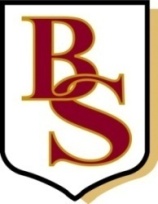 Austen WaySt AlbansHertsAL4 0XBTel: 01727 854726Email: exams@beaumont.schoolPost-Results Service Candidate Consent Form – Autumn 2021 SeriesI hereby give my consent to the Examinations Manager to make an enquiry about a result / access my script of the examination(s) listed above. In giving my consent I understand that the final subject grade may be lower / higher than my original grade.Student’s signature: ………………………………………….	Contact Tel No: ……………….................Email: …………………………………………………………..	Date: ……………….................................Awarding BodySubjectUnit CodeService 1Service 1             (with copy of script)Service 2Service 2             (with copy of script)Access to ScriptsFee     (£)TOTAL FEE (£)CENTRE NAME:BEAUMONT SCHOOLCENTRE NUMBER:17511CANDIDATE NAME:CANDIDATE NUMBER:For office use onlyFor office use onlyDate RequestedOutcome Received